Publicado en Madrid el 01/12/2016 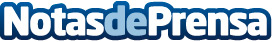 SEMrush lanza su actualización número 100 en 2016SEMrush, una de las principales plataformas de inteligencia competitiva del mundo digital y una completa plataforma para profesionales de marketing, ha lanzado en lo que va de año 100 actualizaciones con las que ha alcanzado a más de 1.000.000 de usuarios
Datos de contacto:Jana Garankoy.garanko@semrush.com+79219459727Nota de prensa publicada en: https://www.notasdeprensa.es/semrush-lanza-su-actualizacion-numero-100-en Categorias: Internacional Nacional Marketing Emprendedores E-Commerce Software Recursos humanos http://www.notasdeprensa.es